Přihláška naFirst steps cupJméno závodníka:Datum narození:Adresa:E-mail:Telefonní číslo:Člen klubu: ANO / NEJméno na Messengeru:Počet startů:Startovné celkem:60 Kč za závodníka50 Kč za každý startZasláním přihlášky souhlasíte s tím, že v případě vyzvání ze strany pořadatele či rozhodčích budete nápomocni. Zároveň potvrzujete, že se budete v rámci celého dne chovat slušně, jak ke králíkům, tak i k ostatním závodníkům.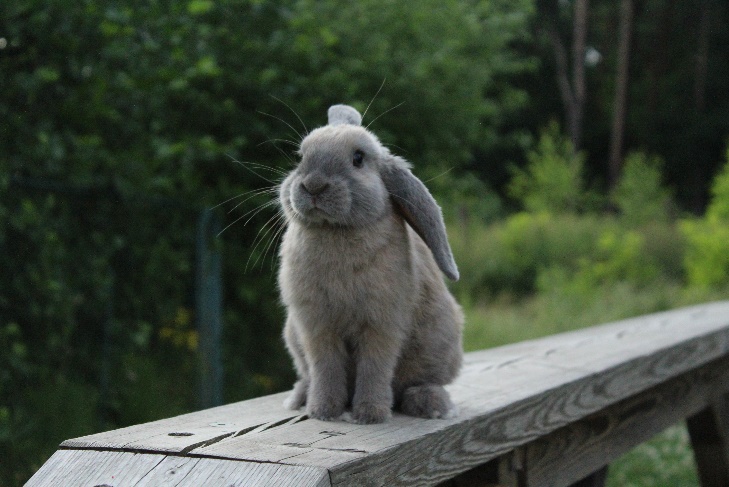 Jméno králíkaDatum narozeníČíslo VPRovinná dráhaParkur